Великий акин Таразі: Шевченко і Казахстан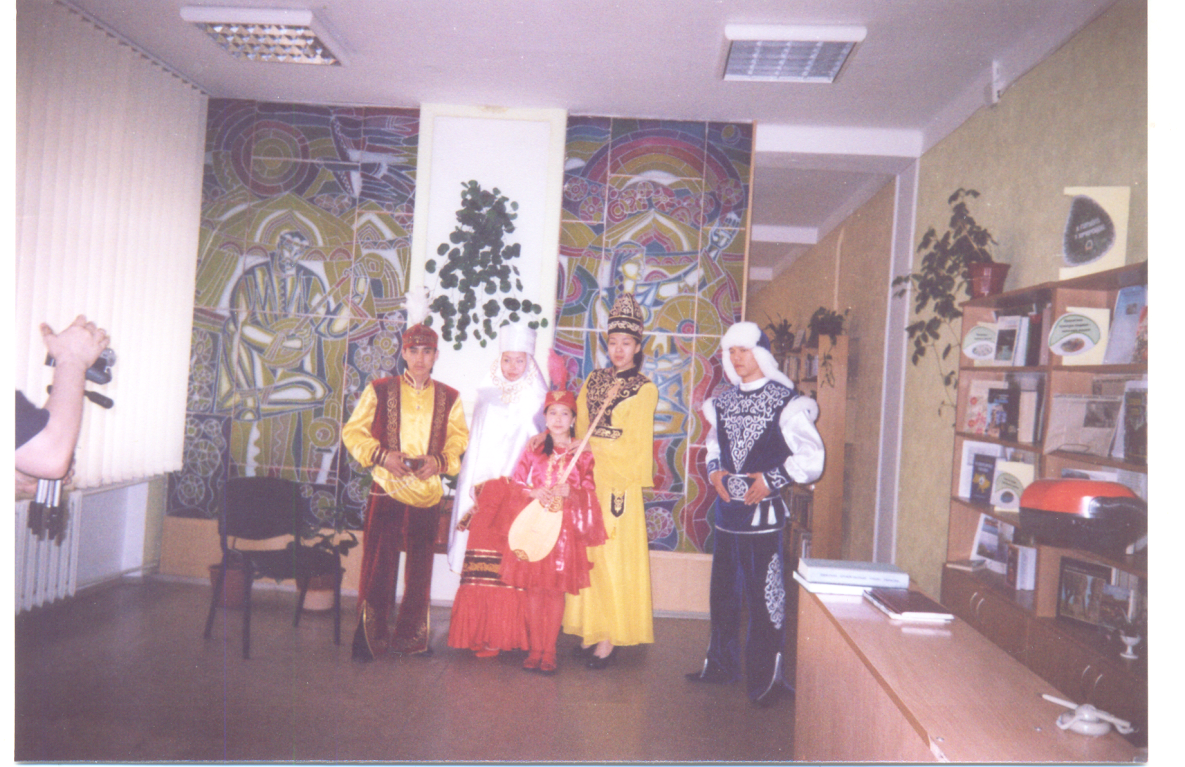 Міжнародний проект співпраці бібліотеки імені Джамбула Джабаєва Централізованої бібліотечної системи Подільського району міста Києва та Посольства Республіки Казахстан в Україні й  Молдові по зміцненню культурних  зв`язків між  Україною та Республікою КазахстанТермін дії : 2018 – 2019 роки Керівник : Маркевич Тетяна Володимирівна,завідувач бібліотекиКиїв 2018                                                                                                                                       Тільки щедра душа Шевченка дала нам можливість споглядати XIX століття Казахстану в портретах живих людей...Кабульдінов Зіябек Єрмуханович,директор НЦ «Євразія», професор Євразійського національногоуніверситету імені Л. М. ГумільоваОБГРУНТУВААННЯ ПРОЕКТУ      Важливою складовою українсько-казахстанських відносин є культурно-гуманітарне співробітництво між  Україною та Республікою Казахстан. Позитивними  чинниками, які впливають на взаємодію в культурній сфері, є достатньо зважена зовнішня політика Казахстану стосовно України, застосування оптимальних підходів у етнонаціональному контексті, наявність великої української діаспори, ряду історичних подій, які тісно пов’язують долі обох народів. І  саме Тарас Шевченко, який у 1850 – 1857 роках перебував на засланні в  Мангистаульській області, об`єднує народи двох країн. За царським указом 33-річний рядовий солдат Шевченко був засланий «під найсуворіший нагляд начальства, із забороною писати та малювати». Але крадькома Шевченко продовжував писати вірші й малювати. І майже з перших місяців заслання в його роботах знаходить відбиток навколишня    дійсність – природа краю і побут казахів, кочовища яких розташовувалися поблизу фортеці. Спостерігаючи за життям казахського народу, Тарас Григорович у листах до друзів висловлював своє пристрасне бажання відтворити її в малюнках. Він робив замальовки, вивчав казахські легенди й пісні, самостійно освоїв мову степовиків.
На згадку про нього  в 1939 році Форт-Олександрівський був перейменований у Форт-Шевченко, нині в місті діють музей Тараса Шевченка та картинна галерея з оригіналами та копіями  робіт художника. У багатьох містах Казахстану є вулиці його імені. В Актау встановлено найбільший в світі пам’ятник Кобзареві. Щорічно в Казахстані, завдяки зусиллям Посольства України, а також українських етнокультурних  об'єднань традиційно відзначаються Шевченківські дні. 
У 2014 році до 200-річчя від дня народження Кобзаря монетний двір Казахстану на замовлення Національного банку РК до цієї дати випустив ювілейні монети, присвячені ювілею Т. Шевченка.    Високо цінував твори Тараса Григоровича казахський поет і мислитель Джамбул Джабаєв (Жамбил Жабаєв ),  ім`я якого у 1946 році з нагоди 100-річчя  від дня народження  поета-акина присвоєно бібліотеці. До  125-річчя від дня народження поета Джамбул Джабаєв  написав поему «Гімн про Тараса». Особливо чутливо ставився Джамбул до несправедливості стосовно народів, тому всією душею бунтував проти фашизму і війни, трагедія якої  не обминула і родину акина. Не повернулися з війни двоє його  синів, молодший Алдагай загинув  1943 року при звільненні Синельникова, що на Дніпропетровщині. Т. Г. Шевченко назавжди залишився в пам’яті казахського народу як найкращий приклад шанобливого ставлення українського та казахського народів один до одного, як справжнє вираження дружби двох братніх і багатостраждальних народів.  Серед тих, хто перекладав твори Джамбула, був і український поет П. Тичина, яких поєднувала дружба.З 2002 року розпочалася тісна співпраця бібліотеки з Посольством Республіки Казахстан в Україні та Молдові й казахською діаспорою в Києві. Від Посольства бібліотеці були подаровані нові книги про сучасний Казахстан та про легендарне життя і творчість Джамбула  Джабаєва та  оргтехніка.         Саме перебуванню Великого Кобзаря в казахських степах, його дружбі з казахським народом та творчості  поета цього періоду, а також  знайомству з культурою,  побутом  та народними традиціями  казахського народу присвячений даний  проект.ГОЛОВНА МЕТА ПРОЕКТУ «Великий акин Таразі:Шевченко і Казахстан» (надалі Проекту) – позиціювання  бібліотеки як центру зміцнення культурних  зв`язків між  Україною та Республікою Казахстан, відкритого простору для розвитку багатокультурності, освіти, соціокультурної              комунікації. Основні напрямки:    - ознайомлення  користувачів бібліотеки та киян з періодом перебуваня та творчості Тараса Шевченка в Казахстані, з  побутом та традиціями казахського народу, сучасною культурою Республіки Казахстан;   - поширення серед мешканців місцевої громади інформації про  казахського поета і мислителя Джамбула  Джабаєва.МЕХАНІЗМ РЕАЛІЗАЦІЇ ПРОЕКТУ:  продовження роботи клубу вивчення казахської мови, організація зустрічей з письменниками, митцями, цікавими особистостями,  презентацій книг, мистецьких та книжкових виставок, голосних читань та творчих акцій для дітей казахської діаспори, тісна співпраця із соціальними партнерами.Цільова категорія учасників проекту:Проект адресується різновіковим категоріям користувачів бібліотеки, які прагнуть жити в багатокультурній Україні,  представникам казахської діаспори та працівникам Посольства РК в Україні та МолдовіОЧІКУВАНІ РЕЗУЛЬТАТИ:- розширення знань про життя і творчість Великого Кобзаря в період його заслання в казахські степи, а також   знайомство користувачів бібліотеки з сучасною Республікою Казахстан;   - культурне взаємозбагачення, формування у підростаючого покоління шанобливого ставлення не тільки до культури і побуту українського народу, а також дружнього  ставлення до тих народів, які живуть  поруч;- формування привабливого образу бібліотеки, яка надає сучасні бібліотечні послуги,  позиціюючи її як сприятливий простір для приємного й корисного дозвілля, підтримки і розвитку читання як окремих осіб, так і місця зустрічі  тих, хто прагне до спілкування  з іншими.БАЗА РЕАЛІЗАЦІЇ ПРОЕКТУ – бібліотека імені Джамбула Джабаєва ЦБС Подільського району м. Києва (04123, м. Київ, вул.Червонопільська, буд. 11 / 13),e-mail : bib_dzhambula@ukr.netтел. 434 – 47 -88ОБЛАДНАННЯ ТА МАТЕРІАЛИ: мультимедійне обладнання, що надає доступ до електронних та мультимедійних ресурсів.ОРГАНІЗАЦІЇ-ПАРТНЕРИ:	Втілення проекту потребує об’єднання зусиль бібліотеки  з загальноосвітніми навчальними закладами   –  № 34, № 156. Співробітництво за проектом надає можливість залучення  партнерів  для проведення різних за формою заходів, зокрема, Посольство Республіки Казахстан в Україні та Молдові, Товариство казахів у Києві.РЕКЛАМНА ДІЯЛЬНІСТЬ: висвітлення ходу реалізації проекту на радіо та телебаченні України й Республіки Казахстан,  сайті ЦБС, в соцмережах, через ЗМІ.ТЕРМІН РЕАЛіЗАЦІЇ – 2018 – 2019 роки Додаток № 1План реалізації проекту№ п/пНазва заходуКатегоріякористувачівДатапроведенняВідповідальні1.Книжкова експозиція «Я співав все життя...» (до дня народження Джамбула Джабаєва)різні категорії користувачівлютийЗавідувач бібліотеки Маркевич Т. В.2.Літературні читання «В степу безкраїм за Уралом...» учнівська молодьберезеньзавідувач бібліотеки Маркевич Т. В.3.Круглий стіл «Шевченко і світова культура»різні категорії користувачівтравеньзавідувач бібліотеки Маркевич Т. В.4.Клуб вивчення казахської мовипредставники казахської діаспорипротягом рокуСекретар Посольства5.Випуск рекомендаційного списку літератури «Слухав дзвінкий я твій спів солов`їний, слухав пісні я твої, Україно!» (Джамбул  Джабаєв) із серії «Бібліотека імені…»різні категорії користувачівпровідний бібліограф бібліотеки Клочко О. А.6.Презентація книги Миколи Степаненка «Центрально-азійський барс»молодьтравеньзавідувач бібліотеки Маркевич Т. В.7.Цикл портретів «Казахстан в літературних іменах»різні категорії користувачівпротягом рокузавідувач бібліотеки Маркевич Т. В.8.Мистецькі виставки «Сучасний Казахстан»різні категорії користувачів2 рази на рікСекретар Посольства9.Комплекс заходів «Етнокультура Казахстану: традиції і сучасність»представники казахської діаспорипротягом рокуСекретар Посольства10Музейний куточок «Дружба, перевірена часом»різні категорії користувачіввересеньзавідувач бібліотеки Маркевич Т. В.11Святкова зустріч «Бібліотеці Вітряних гір – 55 років» різні категорії користувачівлистопадзавідувач бібліотеки Маркевич Т. В.